		Calendario mensual 2017-2018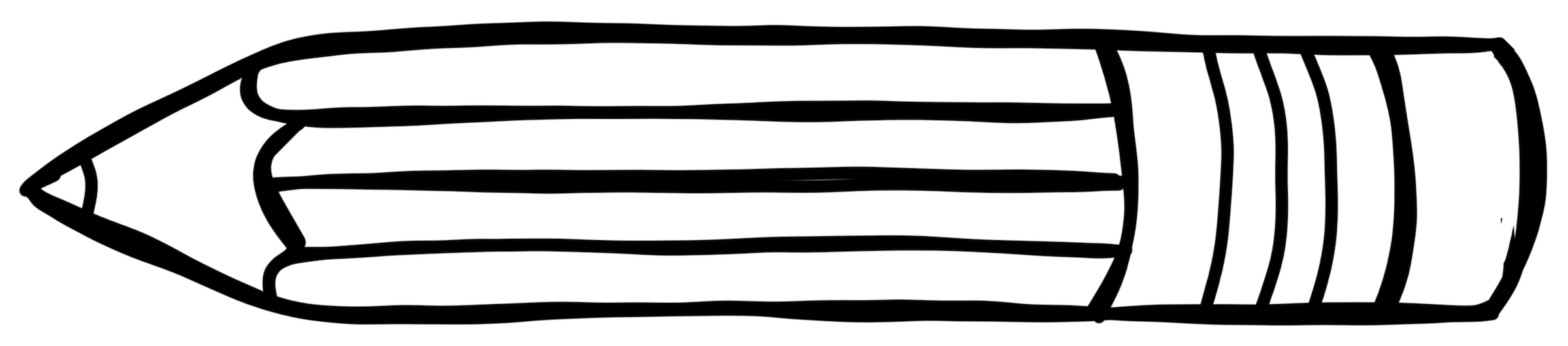 		Calendario mensual 2017-2018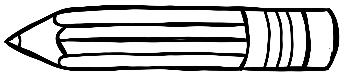 Calendario mensual 2017-2018Calendario mensual 2017-2018Calendario mensual 2017-2018Calendario mensual 2017-2018Calendario mensual 2017-2018Calendario mensual 2017-2018Calendario mensual 2017-2018Calendario mensual 2017-2018Calendario mensual 2017-2018SEPTIEMBRE 2017SEPTIEMBRE 2017SEPTIEMBRE 2017SEPTIEMBRE 2017SEPTIEMBRE 2017SEPTIEMBRE 2017SEPTIEMBRE 2017LUNESMARTESMIERCOLESJUEVESVIERNESSÁBADODOMINGO123456789101112131415161718192021222324252627282930OCTUBRE 2017OCTUBRE 2017OCTUBRE 2017OCTUBRE 2017OCTUBRE 2017OCTUBRE 2017OCTUBRE 2017LUNESMARTESMIERCOLESJUEVESVIERNESSÁBADODOMINGO123456789101112131415161718192021222324252627282930312526272829NOVIEMBRE 2017NOVIEMBRE 2017NOVIEMBRE 2017NOVIEMBRE 2017NOVIEMBRE 2017NOVIEMBRE 2017NOVIEMBRE 2017LUNESMARTESMIERCOLESJUEVESVIERNESSÁBADODOMINGO123456789101112131415161718192021222324252627282930DICIEMBRE 2017DICIEMBRE 2017DICIEMBRE 2017DICIEMBRE 2017DICIEMBRE 2017DICIEMBRE 2017DICIEMBRE 2017LUNESMARTESMIERCOLESJUEVESVIERNESSÁBADODOMINGO12345678910111213141516171819202122232425262728293031ENERO 2018ENERO 2018ENERO 2018ENERO 2018ENERO 2018ENERO 2018ENERO 2018LUNESMARTESMIERCOLESJUEVESVIERNESSÁBADODOMINGO12345678910111213141516171819202122232425262728293031FEBRERO 2018FEBRERO 2018FEBRERO 2018FEBRERO 2018FEBRERO 2018FEBRERO 2018FEBRERO 2018LUNESMARTESMIERCOLESJUEVESVIERNESSÁBADODOMINGO12345678910111213141516171819202122232425262728MARZO 2018MARZO 2018MARZO 2018MARZO 2018MARZO 2018MARZO 2018MARZO 2018LUNESMARTESMIERCOLESJUEVESVIERNESSÁBADODOMINGO12345678910111213141516171819202122232425262728293031ABRIL 2018ABRIL 2018ABRIL 2018ABRIL 2018ABRIL 2018ABRIL 2018ABRIL 2018LUNESMARTESMIERCOLESJUEVESVIERNESSÁBADODOMINGO123456789101112131415161718192021222324252627282930242526272829MAYO 2018MAYO 2018MAYO 2018MAYO 2018MAYO 2018MAYO 2018MAYO 2018LUNESMARTESMIERCOLESJUEVESVIERNESSÁBADODOMINGO12345678910111213141516171819202122232425262728293031JUNIO 2018JUNIO 2018JUNIO 2018JUNIO 2018JUNIO 2018JUNIO 2018JUNIO 2018LUNESMARTESMIERCOLESJUEVESVIERNESSÁBADODOMINGO123456789101112131415161718192021222324252627282930JULIO 2018JULIO 2018JULIO 2018JULIO 2018JULIO 2018JULIO 2018JULIO 2018LUNESMARTESMIERCOLESJUEVESVIERNESSÁBADODOMINGO123456789101112131415161718192021222324252627282930312526272829